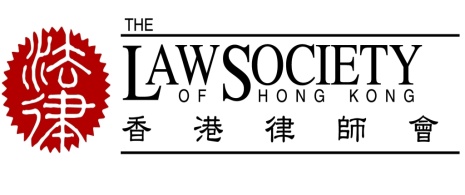 两岸四地青年律师论坛2017 「环球政经新格局 青年律师创未来」议程 (暂定)(2017年10月19至20日)10月19日 (星期四)10月19日 (星期四)10月19日 (星期四)10月19日 (星期四)13:30 – 14:50论坛登记 (待定)(待定)15:30 – 17:30参观活动香港廉政公署 / 香港终审法院 (暂定)香港廉政公署 / 香港终审法院 (暂定)18:00 – 20:00欢迎晚会香港银行家会所 (暂定)香港银行家会所 (暂定)10月20日 (星期五)10月20日 (星期五)10月20日 (星期五)10月20日 (星期五)两岸四地青年律师论坛 		 	                                香港赛马会跑马地马场快活看台3楼及4楼两岸四地青年律师论坛 		 	                                香港赛马会跑马地马场快活看台3楼及4楼两岸四地青年律师论坛 		 	                                香港赛马会跑马地马场快活看台3楼及4楼两岸四地青年律师论坛 		 	                                香港赛马会跑马地马场快活看台3楼及4楼09:00报到注册 报到注册 3楼10:00 – 11:00开幕及嘉宾致辞　　　　　　　　　　　　　　 开幕及嘉宾致辞　　　　　　　　　　　　　　 3楼11:00 – 11:15茶歇茶歇茶歇11:15 – 12:50主论坛：环球政经新格局 青年律师创未来主论坛：环球政经新格局 青年律师创未来3楼13:00 – 14:15午餐交流会               　　　　　　　　　　午餐交流会               　　　　　　　　　　5楼14:30 – 16:30分组环节 跨境商事争议解决程序与实践 – 由管辖、取证、临时救济到执行法院判决及仲裁裁决青年律师的未来 – 如何迎接人工智能与大数据时代竞争法 – 跨境商贸的地雷阵分组环节 跨境商事争议解决程序与实践 – 由管辖、取证、临时救济到执行法院判决及仲裁裁决青年律师的未来 – 如何迎接人工智能与大数据时代竞争法 – 跨境商贸的地雷阵3楼及4楼16:30 – 16:45茶歇茶歇茶歇16:45 – 17:30闭幕及大会总结闭幕及大会总结3楼10月21日 (星期六)10月21日 (星期六)10月21日 (星期六)10月21日 (星期六)香港律师会「第十二届康乐及体育晚会」(自选项目)		 	                                                香港足球会香港律师会「第十二届康乐及体育晚会」(自选项目)		 	                                                香港足球会香港律师会「第十二届康乐及体育晚会」(自选项目)		 	                                                香港足球会香港律师会「第十二届康乐及体育晚会」(自选项目)		 	                                                香港足球会19:00 – 23:00康乐及体育晚会香港律师会将于10月21日 (星期六) 晚上七时正至十一时正，假香港足球会举行「第十二届康乐及体育晚会」。律师会预留少量门票给予两岸四地青年律师一同参加。是次活动将有自助晚餐、抽奖、游戏、康乐表演等精彩节目。康乐及体育晚会香港律师会将于10月21日 (星期六) 晚上七时正至十一时正，假香港足球会举行「第十二届康乐及体育晚会」。律师会预留少量门票给予两岸四地青年律师一同参加。是次活动将有自助晚餐、抽奖、游戏、康乐表演等精彩节目。康乐及体育晚会香港律师会将于10月21日 (星期六) 晚上七时正至十一时正，假香港足球会举行「第十二届康乐及体育晚会」。律师会预留少量门票给予两岸四地青年律师一同参加。是次活动将有自助晚餐、抽奖、游戏、康乐表演等精彩节目。活动费用活动费用活动费用活动费用 1.  论坛费用   (包括出席10月19日的参观活动和欢迎晚会  及  10月20日全日论坛的费用)早鸟优惠：每人港币1,500元  (8月7日或之前报名及付款)每人港币2,000元  (8月8日或之后报名及付款) 2.  论坛后参加香港律师会「第十二届康乐及体育晚会」 (自选项目)   每人港币600元   (门票有限，先到先得；参加者必须于8月25日前全数支付报名费)  1.  论坛费用   (包括出席10月19日的参观活动和欢迎晚会  及  10月20日全日论坛的费用)早鸟优惠：每人港币1,500元  (8月7日或之前报名及付款)每人港币2,000元  (8月8日或之后报名及付款) 2.  论坛后参加香港律师会「第十二届康乐及体育晚会」 (自选项目)   每人港币600元   (门票有限，先到先得；参加者必须于8月25日前全数支付报名费)  1.  论坛费用   (包括出席10月19日的参观活动和欢迎晚会  及  10月20日全日论坛的费用)早鸟优惠：每人港币1,500元  (8月7日或之前报名及付款)每人港币2,000元  (8月8日或之后报名及付款) 2.  论坛后参加香港律师会「第十二届康乐及体育晚会」 (自选项目)   每人港币600元   (门票有限，先到先得；参加者必须于8月25日前全数支付报名费)  1.  论坛费用   (包括出席10月19日的参观活动和欢迎晚会  及  10月20日全日论坛的费用)早鸟优惠：每人港币1,500元  (8月7日或之前报名及付款)每人港币2,000元  (8月8日或之后报名及付款) 2.  论坛后参加香港律师会「第十二届康乐及体育晚会」 (自选项目)   每人港币600元   (门票有限，先到先得；参加者必须于8月25日前全数支付报名费) 